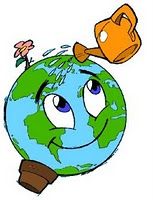 FASES DEL PROYECTO DE TRABAJOTÍTULO DEL PROYECTO“AGUA, ANIMALES Y MEDIO AMBIENTE”DOCENTECURSO/NIVELTEMPORALIZACIÓNTÍTULO:TÍTULO:TÍTULO:TÍTULO:DESCRIPCIÓN:¿CÓMO SURGE?Procure que la Descripción aporte una visión, lo más clara y amplia posible, de la manera en que surge el tema, problema u objeto de investigación.PLANIFICACIÓN DOCENTE:¿Qué quiero que el alumnado logre o alcance con la realización del proyecto?Cuando comenzamos con un proyecto debemos tener esto en cuenta, plantearnos hacia dónde queremos ir, qué nos gustaría, qué les gustaría.De esta manera si el alumnado no propone directamente, estaríamos en situación de introducir algún elemento motivador que nos llevara hacia ese producto que deseamos.Plantear preguntas que fomenten el diálogo.JUSTIFICACIÓN CURRICULAR:JUSTIFICACIÓN CURRICULAR:JUSTIFICACIÓN CURRICULAR:JUSTIFICACIÓN CURRICULAR:INDICADORES DE LOGROCOMPETENCIAS CLAVE QUE SE PRENTENDEN DESARROLARCOMUNICACIÓN LINGÜÍSTICA:COMUNICACIÓN LINGÜÍSTICA:COMPETENCIAS CLAVE QUE SE PRENTENDEN DESARROLARMATEMÁTICA, CIENCIA Y TECNOLOGÍAMATEMÁTICA, CIENCIA Y TECNOLOGÍACOMPETENCIAS CLAVE QUE SE PRENTENDEN DESARROLARDIGITALDIGITALCOMPETENCIAS CLAVE QUE SE PRENTENDEN DESARROLARSOCIAL Y CIVICASOCIAL Y CIVICAPLANIFICACIÓN DOCENTEPLANIFICACIÓN DOCENTEPLANIFICACIÓN DOCENTEPLANIFICACIÓN DOCENTEOBJETIVOS PREVISTOSOBJETIVOS PREVISTOSOBJETIVOS TRABAJADOSOBJETIVOS TRABAJADOSCMAPCMAPCMAPCMAPCOENCOENCOENCOENLCRLCRLCRLCRCONTENIDOS PREVISTOSCONTENIDOS PREVISTOSCONTENIDOS TABAJADOSCONTENIDOS TABAJADOSCMAPCMAPCMAPCMAPCOENCOENCOENCOENLCRLCRLCRLCRINDICADORES DE EVALUACIÓN PREVISTOSINDICADORES DE EVALUACIÓN PREVISTOSINDICADORES DE EVALUACIÓN TRABAJADOSINDICADORES DE EVALUACIÓN TRABAJADOSCMAPCMAPCMAPCMAPCOENCOENCOENCOENLCRLCRLCRLCRFASE DE INICIOFASE DE INICIOFASE DE INICIOFASE DE INICIOFASE DE INICIOACTIVIDADES DE MOTIVACIÓNACTIVIDADES DE MOTIVACIÓNACTIVIDADES DE MOTIVACIÓNACTIVIDADES DE MOTIVACIÓNACTIVIDADES DE MOTIVACIÓNEL ALUMNADO PLANIFICAEL ALUMNADO PLANIFICAEL ALUMNADO PLANIFICAEL ALUMNADO PLANIFICAEL ALUMNADO PLANIFICA¿QUÉ SABEMOS?¿QUÉ SABEMOS?¿QUÉ QUEREMOS SABER?¿QUÉ QUEREMOS SABER?¿QUÉ QUEREMOS SABER?DESARROLLO DEL PLAN DE TRABAJODESARROLLO DEL PLAN DE TRABAJODESARROLLO DEL PLAN DE TRABAJODESARROLLO DEL PLAN DE TRABAJODESARROLLO DEL PLAN DE TRABAJO¿QUÉ QUEREMOS HACER?¿QUÉ QUEREMOS HACER?¿CÓMO LO VAMOS A HACER¿CÓMO LO VAMOS A HACER¿CÓMO LO VAMOS A HACERINVESTIGACIÓN Y CONSULTAINVESTIGACIÓN Y CONSULTAINVESTIGACIÓN Y CONSULTAINVESTIGACIÓN Y CONSULTAINVESTIGACIÓN Y CONSULTABúsqueda de información, nos planteamos: ¿Dónde podemos buscar información?, ¿quién nos puede ayudar?Búsqueda de información, nos planteamos: ¿Dónde podemos buscar información?, ¿quién nos puede ayudar?Búsqueda de información, nos planteamos: ¿Dónde podemos buscar información?, ¿quién nos puede ayudar?Búsqueda de información, nos planteamos: ¿Dónde podemos buscar información?, ¿quién nos puede ayudar?Búsqueda de información, nos planteamos: ¿Dónde podemos buscar información?, ¿quién nos puede ayudar?INTERNET, BUSCADORESFAMILIA, PERSONAS, ENTIDADES, ETC.BIBLIOTECA, LIBROS,…BIBLIOTECA, LIBROS,…OTROS.•	Generamos hipótesis, para resolver situaciones de aprendizaje. Con esa información vemos lo que podría dar respuesta a lo que queremos saber•	Observamos, comentamos, leemos, clasificamos, indagamos…•	Esta reflexión de la información se puede realizar en gran grupo, pequeño grupo, por parejas•	Hacemos planes para nuestro proyecto•	Proponemos actividades•	Revisamos nuestras preguntas•	Mejoramos si es necesario nuestra nueva versión del mapa conceptual, índice•	Definición del plan de acción•	Organizamos un guión donde se reflejen la propuestasINVESTIGACIÓN Y CONSULTA PREVISTAINVESTIGACIÓN Y CONSULTA PREVISTAINVESTIGACIÓN Y CONSULTA REALIZADAINVESTIGACIÓN Y CONSULTA REALIZADA•	Generamos hipótesis, para resolver situaciones de aprendizaje. Con esa información vemos lo que podría dar respuesta a lo que queremos saber•	Observamos, comentamos, leemos, clasificamos, indagamos…•	Esta reflexión de la información se puede realizar en gran grupo, pequeño grupo, por parejas•	Hacemos planes para nuestro proyecto•	Proponemos actividades•	Revisamos nuestras preguntas•	Mejoramos si es necesario nuestra nueva versión del mapa conceptual, índice•	Definición del plan de acción•	Organizamos un guión donde se reflejen la propuestasFASE DE DESARROLLOFASE DE DESARROLLOFASE DE DESARROLLOFASE DE DESARROLLOFASE DE DESARROLLOFASE DE DESARROLLOFASE DE DESARROLLOTAREASPREVISTASRINCÓN EN EL QUE SE REALIZARINCÓN EN EL QUE SE REALIZARINCÓN EN EL QUE SE REALIZATEMPORALIZACIÓNTAREAS REALIZADASTAREAS REALIZADASTAREA /SECUENCIA DE ACTIVIDADES/ACTIVIDAD:TAREA /SECUENCIA DE ACTIVIDADES/ACTIVIDAD:TAREA /SECUENCIA DE ACTIVIDADES/ACTIVIDAD:TAREA /SECUENCIA DE ACTIVIDADES/ACTIVIDAD:TAREA /SECUENCIA DE ACTIVIDADES/ACTIVIDAD:TAREA /SECUENCIA DE ACTIVIDADES/ACTIVIDAD:TAREA /SECUENCIA DE ACTIVIDADES/ACTIVIDAD:Descripción de la tarea:Descripción de la tarea:Tiempos:Tiempos:Tiempos:Tiempos:Recursos:Descripción de la tarea:Descripción de la tarea:Agrupamientos:Agrupamientos:Agrupamientos:Agrupamientos:Recursos:Descripción de la tarea:Descripción de la tarea:Rincón de trabajo:Rincón de trabajo:Rincón de trabajo:Rincón de trabajo:Recursos:SECUENCIA DIDÁCTICASECUENCIA DIDÁCTICAACTIVIDADES CONCRETASACTIVIDADES CONCRETASACTIVIDADES CONCRETASACTIVIDADES CONCRETASACTIVIDADES CONCRETASRINCÓN DE TRABAJORINCÓN DE TRABAJORINCÓN DE JUEGORINCÓN DE JUEGORINCÓN DE JUEGORINCÓN DE JUEGORINCÓN DE JUEGOPARTICIPACIÓN FAMILIARPARTICIPACIÓN FAMILIARPARTICIPACIÓN FAMILIARPARTICIPACIÓN FAMILIARPARTICIPACIÓN FAMILIARPARTICIPACIÓN FAMILIARPARTICIPACIÓN FAMILIARPREVISTAPREVISTAPREVISTAREALIZADAREALIZADAREALIZADAREALIZADAMATERIALES Y RECURSOSMATERIALES Y RECURSOSMATERIALES Y RECURSOSMATERIALES PREVISTOSMATERIALES PREVISTOSMATERIALES UTILIZADOSDel propio CentroEquipamientoMaterialRecursos comunitarios (del municipio)EVALUACIÓN del grupo:EVALUACIÓN del grupo:Evaluación del grupo con respecto al proceso.Evaluaremos:El clima en generalParticipaciónMotivación.A través de:AsambleasExposicionesPresentacionesObservación directa a lo largo de todo el proceso.Evaluación inicial:Evaluación del grupo con respecto al proceso.Evaluaremos:El clima en generalParticipaciónMotivación.A través de:AsambleasExposicionesPresentacionesObservación directa a lo largo de todo el proceso.Evaluación desarrollo:Evaluación del grupo con respecto al proceso.Evaluaremos:El clima en generalParticipaciónMotivación.A través de:AsambleasExposicionesPresentacionesObservación directa a lo largo de todo el proceso.Evaluación final:DIARIOS, REFLEXIONES Y EVALUACIÓN  DOCENTE:Elementos para la reflexión, marcar lo que se pretende utilizar:Diarios de aprendizaje, debates de clase (evaluación final del proyecto). Encuesta para el alumnado (igual para la familia). Puede ser: corazones, caritas, etc.Evaluar: Tiempo del proyecto, adecuación del proyecto, evaluación de rincones y evaluación de los espacios.